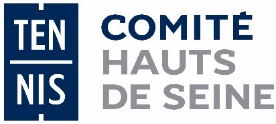 Compétition Conviviale 2023	(Anciennement 3D et O’Seniors)	
Début janvier à fin mai 2023Réservée aux femmes (nées en 1978 ou avant) et aux hommes (nés en 1968 ou avant)
licencié(e)s, NC et 4ème série FORMULAIRE D’INCRIPTION2 femmes et 3 hommes minimum par équipeDroit d’engagement : 30€A retourner au Comité au plus tard le dimanche 20 novembre 20224 rue Édouard Manet – 92500 RUEIL-MALMAISONSeverine.levy@fft.fr CLUB :CLUB :____________________________________________________________________________________________________________________________________________________________________________________________________________________________________________________________________________________________NOM DU CAPITAINE :NOM DU CAPITAINE :____________________________________________________________________________________________________________________________________________________________________________________________________________________________________________________________________________________________Email :Email :____________________________________________________________________________________________________________________________________________________________________________________________________________________________________________________________________________________________Téléphone(s) :Téléphone(s) :port.      .   .   .   .  port.      .   .   .   .  port.      .   .   .   .  port.      .   .   .   .  Liste des joueurs :Liste des joueurs :NomPrénomPrénomDate de naissanceN° de licenceClassement